                 EXHIBIT A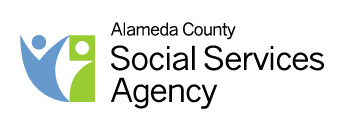 BID RESPONSE PACKETRFP No. SCSEP-2022 SENIOR COMMUNITY SERVICE EMPLOYMENT PROGRAMINSTRUCTIONSAs described in the submittal of bids section of this RFP, Bidders are to submit one original hardcopy bid (i.e. Exhibit A – Bid Response Packet, including additional required documentation), with original ink signatures, plus ten copies.All pages of the Bid Response Packet (Exhibit A) must be submitted in total with all required documents attached thereto; all information requested must be supplied; any pages of the Bid Response Packet (Exhibit A) not applicable to the bidder must still be submitted as part of a complete bid response, with such pages or items clearly marked “N/A” or the bid may be disqualified as incomplete.Bidders shall not submit to the County a re-typed, word-processed, or otherwise recreated or modified version of the Bid Response Packet or any other County-provided document unless instructed to do so.  Modifications Bidders are instructed to make include:On the cover page of the Bid Response Packet, Bidders must replace the information in BLUE font (name of Bidding organization, primary contact name, etc.).All prices and notations must be printed in ink or typewritten; no erasures are permitted; errors may be crossed out and corrections printed in ink or typewritten adjacent, and must be initialed by person signing bid.Bidder must quote price(s) as specified in the RFP, including any addendums.Bidders that do not comply with the requirements, and/or submit incomplete bid packages, are subject to disqualification and their bids being rejected.If a Bidder is making any clarifications or taking exception to policies or specifications of this RFP, these must be submitted on the Exceptions and Clarifications form of the Bid Response Packet in order for the bid response to be considered complete.	Date of SubmissionName of Bidding OrganizationPrimary Contact NamePrimary Contact TitleAddress 1Address 2City, State Zip CodePhone NumberEmail AddressBID RESPONSE PACKETCOVER PAGERFP No. SCSEP-2022Senior Community Service Employment Program (SCSEP)RFP No. SCSEP-2022 SENIOR COMMUNITY SERVICE EMPLOYMENT PROGRAMBIDDER INFORMATIONOfficial Name of Bidder:	     	Street Address Line 1:	     	Street Address Line 2:	     	City:	     		State:	     		Zip Code:	     	Webpage:	     	Type of Entity / Organizational Structure (check one):		 Corporation	 Joint Venture	 Partnership	 Limited Liability Partnership	 Limited Liability Corporation	 Non-Profit / Church	 Sole Proprietor					 Other:          		Jurisdiction of Organizational Structure:	     		Date of Organizational Structure:	     	Federal Tax Identification Number:	     	Alameda County Supplier Identification Number (if applicable): 	     	DIR Contractor Registration Number (if applicable):	     	Primary Contact Information:Name / Title:	     	Telephone Number:	     		Alternate Number:	     	E-mail Address:	     	RFP No. SCSEP-2022 SENIOR COMMUNITY SERVICE EMPLOYMENT PROGRAMBIDDER ACCEPTANCEThe undersigned declares that the Bid Documents, including, without limitation, the RFP, Addenda, and Exhibits have been read.The undersigned is authorized, offers, and agrees to furnish the articles and/or services specified in accordance with the Specifications, Terms & Conditions of the Bid Documents of RFP No. SCSEP-2022 Senior Community Service Employment Program.The undersigned has reviewed the Bid Documents and fully understands the requirements in this Bid including, but not limited to, the requirements under the County Provisions, and that each Bidder who is awarded a contract shall be, in fact, a prime Contractor, not a subcontractor, to County, and agrees that its Bid, if accepted by County, will be the basis for the Bidder to enter into a contract with County in accordance with the intent of the Bid Documents.The undersigned agrees to the following terms, conditions, certifications, and requirements found on the County’s website: Debarment / Suspension Policy[http://www.acgov.org/gsa/departments/purchasing/policy/debar.htm] Iran Contracting Act (ICA) of 2010[http://www.acgov.org/gsa/departments/purchasing/policy/ica.htm] General Environmental Requirements[http://www.acgov.org/gsa/departments/purchasing/policy/environ.htm] General Requirements [http://www.acgov.org/gsa/departments/purchasing/policy/genreqs.htm] Proprietary and Confidential Information[http://www.acgov.org/gsa/departments/purchasing/policy/proprietary.htm] The undersigned acknowledges that Bidder is and will remain in good standing in the State of California, with all the necessary licenses, permits, certifications, approvals, and authorizations necessary to perform all obligations in connection with this RFP and associated Bid Documents.It is the responsibility of each bidder to be familiar with all of the specifications, terms and conditions and, if applicable, the site condition.  By the submission of a Bid, the Bidder certifies that if awarded a contract they will make no claim against the County based upon ignorance of conditions or misunderstanding of the specifications.Patent indemnity:  Vendors who do business with the County shall hold the County of Alameda, its officers, agents and employees, harmless from liability of an nature or kind, including cost and expenses, for infringement or use of any patent, copyright or other proprietary right, secret process, patented or unpatented invention, article or appliance furnished or used in connection with the contract or purchase order.SIGNATURE: 	Name/Title of Authorized Signer:      	Dated this      		day of      		20     RFP No. SCSEP-2022 SENIOR COMMUNITY SERVICE EMPLOYMENT PROGRAMREQUIRED DOCUMENTATION AND SUBMITTALS PROPOSAL CHECKLISTBidders shall provide all of the documentation and exhibits identified below.   Any material deviation from these requirements may be cause for rejection of the proposal, as determined at the County’s sole discretion.  Please verify each item below that it is correctly submitted as per the RFP specifications and check () its corresponding Check Box and sign below.Response Format:									    	      Check BoxesSignature: 						Print Name: 					Agency Name: 					Date: 						RFP No. SCSEP-2022 SENIOR COMMUNITY SERVICE EMPLOYMENT PROGRAMEXHIBIT ABID RESPONSE FORMCOST SHALL BE SUBMITTED ON EXHIBIT A AS IS.  NO ALTERATIONS OR CHANGES OF ANY KIND ARE PERMITTED.  Bid responses that do not comply will be subject to rejection in total.  The cost quoted below shall include all taxes and all other charges, including travel expenses, and is the cost the County will pay for any contract that is a result of this bid.  Quantities listed herein are annual estimates based on past usage and are not to be construed as a commitment.  No minimum or maximum is guaranteed or implied.  Bidder hereby certifies to County that all representations, certifications, and statements made by Bidder, as set forth in this Bid Form and attachments are true and correct and are made under penalty of perjury pursuant to the laws of California.CHECK THE PROPOSED SERVICE CATEGORY BELOW (PLEASE CHECK ONLY ONE): 			  SENIOR COMMUNITY SERVICE EMPLOYMENT PROGRAM PLEASE NOTE THE GEOGRAPHIC AREA OF SERVICE AND PERCENTAGE OF TOTAL CLIENTS SERVED IN EACH AREA (IF YOU ARE PROPOSING TO SERVE MULTIPLE AREAS):		  CENTRAL____ %		SOUTH_____%		EAST_____%PLEASE INCLUDE YOUR PROPOSAL SPECIFICS IN THE FOLLOWING CHART: RFP No. SCSEP-2022 SENIOR COMMUNITY SERVICE EMPLOYMENT PROGRAMEXHIBIT ABID RESPONSE NARRATIVEAll of the specific documentation listed below is required to be submitted with the Exhibit A – Bid Response Packet in order for a bid to be deemed complete.  Bidders shall submit all documentation, in the order listed below and clearly label each section with the appropriate title (i.e. Mission, Experience and Community Involvement, Program Delivery, Administrative & Fiscal Qualifications,  etc.).BID RESPONSE NARRATIVE: 	Please respond to the following questions:, EXPERIENCE AND COMMUNITY INVOLVEMENT: (Maximum two (2) pages; minimum 12 pt. font)Describe the organization’s history, purpose and mission statement. (6 points)Discuss the needs of older adults in Alameda County, including demographic and geographic data that are relevant to the program for which you are applying.  Describe the religious, cultural, income and language considerations affecting the potential population. (6 points)Describe the organization’s efforts to coordinate with local and regional community services to integrate the service delivery system in Alameda County.  Provide specific examples of how these efforts have led to increased opportunities for older adults to live more independently. (6 points)Describe the organization’s experience in providing community-based services to older adults in Alameda County.  Document the number of individuals served by type of service. (6 points)Will your agency recruit, train, supervise and recognize volunteers in providing the proposed service?  If so, how will this be accomplished? (6 points)PROGRAM DELIVERY (Maximum 4 pages –200 of 500  Points)1.     Please provide a narrative description of how you will provide the services.  Include the areas of the county to be served, the days and hours of operation.  Indicate your capabilities for dedicating a computer to this program with access to the Internet, and adequate staffing to provide all management reports required by the State Department of Aging as well as the Department of Labor’s (SPARQ) electronic reporting requirements.  Describe training procedures for front-line data collection staff.   (5points)2.    The Title V Senior Community Service Employment Program requires that services be targeted to low income persons who are 55 years of age and older and who have poor employment prospects.  Please tell us your plan on reaching this population.  (5points)3.    Discuss the outreach/public information methods the organization intends to employ to generate, host agencies and prospective employers for unsubsidized placements for the program. (5points)4.  	Please describe the staff qualifications for the program, including any bi-lingual capability.  (5points) 5. 	Key components of this program require establishment of relationships with current and potential host agencies who will function as training sites, as well as potential employers.  Give examples of how you will accomplish these critical aspects, including monitoring and overseeing required surveys for qualitative purposes. (5points)6.    Describe the quality assurance procedures your agency will use to evaluate the services you propose to provide. (5points)7.    Describe how your agency would implement the Senior Employment program, consistent with Title V regulations, from outreach through unsubsidized placement for a typical prospective client.  Include descriptions of a) recruitment and selection; b) eligibility certification and recertification and the orientation timeframe; c) physical examinations; d) the Individual Employability Program (IEP) and e) payroll processing activities.  (5points)8. 	Please describe whether you are starting, continuing or expanding the program.  Please let us know your plans for continuing the program if the funding you receive is less than you requested. (5points)ADMINISTRATIVE & FISCAL QUALIFICATIONS (maximum three pages – 150 of 500 points)Using the format below, please provide your agency’s staffing plan and percentage of time allocated to this program.  In narrative form, please describe the responsibilities and qualifications of all staff directly responsible for delivery of services.  Please note that staffing plans must match personnel costs on budget. (5points)Using the format below, please provide a three year history of total income vs. Total expense for your agency.  In narrative form, please explain any large fluctuations in income or expense.  Please provide an explanation for any deficit. (3points)Using the instructions and template provided in Exhibit B, please submit a Line-Item Budget for this program.  In narrative form, please describe your approach for deploying the most cost effective program.  (5 points)Please describe the organization’s current accounting system, including the following:  areas and frequency of accounting for receivables and payables, payroll processing, financial statement preparation and internal/external auditing. (5points)Discuss your short and long term funding needs and goals for ongoing support of the proposed project?  Please indicate if you have a current strategic plan that addresses these issues. (5points)Describe special attributes of your current or proposed board of directors that would: 1) augment your capabilities to outreach and serve your specific targeted group; 2) contribute knowledge/expertise with services you will provide; 3) provide guidance in quality assurance measurements; and 4) accept responsibility in developing and implementing strategic plans with both short and long-term needs and  goals, especially financial stability.  (2 points)Please describe the organization’s capacity to provide reporting and client data and service unit delivery. (5points)RFP No. SCSEP-2022 SENIOR COMMUNITY SERVICE EMPLOYMENT PROGRAMEXHIBIT BRFP BUDGET INSTRUCTIONS AND TEMPLATEApplicants must complete a detailed Line Item Budget using the format provided in Exhibit B that includes ALL projected revenues and operating costs for the proposed program or project.  OAA programs are required to provide a minimum 25% match, through cash and/or in-kind, of the total budget. Client Donations cannot be used to satisfy the minimum match requirement. BUDGET COMPLETION INSTRUCTIONSGeneral:The budget is a spending plan.  Be realistic in estimating revenues.  When possible, use past spending experience to help estimate budget needs.Typed or computer facsimiles (exact copies of the budget format) are acceptable.Round all figures to the nearest dollar.Audit costs are not AAA reimbursable for programs expending less than $750,000 federal funds.   Budget:ENTER DATA IN COLUMN (1) AND COLUMN (3) ONLY.Total Project Budget (Column 1): Enter the Total Project Budget amount for each line item.Total Agency Budget (Column 3): Enter the Total Agency Budget amount for each line item. Totals and Percentages (Columns 2 and 4) will automatically calculate.  RFP No. SCSEP-2022 SENIOR COMMUNITY SERVICE EMPLOYMENT PROGRAMEXHIBIT C INSURANCE REQUIREMENTSInsurance certificates are not required at the time of submission; however, by signing Exhibit A – Bid Packet, the bidder agrees to meet the minimum insurance requirements stated in the RFP, prior to award. This documentation must be provided to the County, prior to award, and shall include an insurance certificate and additional insured certificate, naming the County of Alameda, which meets the minimum insurance requirements, as stated in this Exhibit C – Insurance Requirements. The following page contains the minimum insurance limits, required by the , to be held by the Contractor performing on this RFP:   *** see next page for county of alameda minimum insurance requirements ***EXHIBIT CCOUNTY OF ALAMEDA MINIMUM INSURANCE REQUIREMENTSRFP No. SCSEP-2022 SENIOR COMMUNITY SERVICE EMPLOYMENT PROGRAMEXHIBIT d DATA REPORTING REQUIREMENTSMANAGEMENT INFORMATION SYSTEMS (MIS) AND OTHER REPORTING REQUIREMENTSThe OAA calls for annual performance reporting by the Administration on Aging (AoA).  In the 1992 reauthorization of the OAA, the AoA was directed by Congress to develop refined reporting procedures for use by Area Agencies on Aging.  AoA undertook the development of the National Aging Program Information System (NAPIS).NAPIS requires that data from Management Information Systems (MIS) is collected by the AAA and must be submitted by the contractor on a monthly basis.  All contractors are required to submit a monthly report of client and service unit activity, in a format prescribed by the AAA  by the 15th calendar day following the end of the month of service.  Registered Service Category: Registered Services require Client Level Reporting. Community Services Employment Program (SCSEP) services are required to enter program and participant data into SCSEP Performance And Result Quarterly (SPARQ) progress report system using the Web Data Collection System (WDCS).  Each program is required to maintain documentation for all program and client information submitted to the AAA and to have this documentation available for review during the annual onsite monitoring visit.  Programs are expected to make every effort to submit MIS and Client data in a manner that conforms to the format required by the Area Agency on Aging.All contractors shall maintain accountability of all statistical and financial data in order to document and assure the accuracy of the data presented in the required program and financial reports.All contractors shall comply with Section 15630 of the Welfare & Institutions Code as it relates to the mandatory and non-mandatory reports of abuse of elders and dependent adults.RFP No. SCSEP-2022 SENIOR COMMUNITY SERVICE EMPLOYMENT PROGRAMEXHIBIT E EMERGENCY PREPAREDNESSThe Emergency Preparedness Responsibility of Area Agency on AgingIt is the responsibility of all Area Agency on Aging contractors to prepare a written Emergency Operations Plan that can be activated in an emergency.  The plan shall include assurances that the following preparations have been made.A.	FACILITY PREPARATION1. 	Prepare all furniture, appliances, and other freestanding objects so that they are adequately secured.2.	Move heavy items to lower shelves in closets and cabinets.3.	Check cabinet doors to be sure they can be closed securely.4.	Remove or isolate flammable materials.5.	Clearly mark gas and water shut-off valves and post legible instructions on how to shut off each one.6	Maintain a conveniently located set of tools (including pipe and crescent wrenches) to facilitate prompt shut-off.7.	Place evacuation plan for facility in a position readily accessible to the public.8.	Indicate the location at each site where the following items, in working condition, can be found.Portable radio and spare partsFirst Aid suppliesFlashlights and spare batteriesWrenches and other toolsFire extinguishersB.	ASSIGNMENTS1.	Specific assignments should be given to staff for which they are responsible during an emergency.  Recommended assignments would be provisions to check on program participants after a disaster, if feasible, and a contingency plan to continue program services.2.	Conduct an inventory of staff skills and of equipment to be used in a disaster response.RFP No. SCSEP-2022 SENIOR COMMUNITY SERVICE EMPLOYMENT PROGRAMEXHIBIT E EMERGENCY PREPAREDNESSC.	TRAINING PROVISIONS1.	Training for all staff, volunteers, and participants in the agency’s Emergency Operations Plan.2.	Provisions to train staff and volunteers in First Aid and CPR.3.	Training for Earthquake Preparedness shall include:Two documented earthquake drills per yearProcedures to assemble staff if no phones are workingProbability that no transportation, utilities (including telephone) or emergency services will be available for an undetermined time after a major quakeThe importance of cooperating with public officialsHow to inspect facilities for damage, water, and gas leaksHow to check for injuriesWarning of the danger of cooking inside buildingsThe probability of after shocksTuning in to a portable radioD.	FIRE SAFETY PROVISIONSFire extinguishers on site that are checked and tagged once a yearTwo documented fire drills per year for clients and staffPaths of travel free from obstructionExists clearly markedE.	OTHER RECOMMENDATIONS1.	It is recommended that agencies store sufficient water for participants and staff likely to be detained at the site for up to 72 hours or have plans to access water for 72 hours as needed.2.	It is recommended that agencies maintain a supply of nutritious snacks and/or other food in vermin-proof storage to support participants and staff likely to be detained for up to 72 hours.	3.	It is recommended that agencies make provisions to check on program participants after a disaster.RFP No. SCSEP-2022 SENIOR COMMUNITY SERVICE EMPLOYMENT PROGRAMEXHIBIT FEXCEPTIONS, CLARIFICATIONS, AMENDMENTSBidder Name:      	List below requests for clarifications, exceptions and amendments, if any, to the RFP and associated Bid Documents, and submit with your bid response.The County is under no obligation to accept any exceptions and such exceptions may be a basis for bid disqualification.*Print additional pages as necessaryItem1.One (1) original proposal marked “Original” plus (10) copies of the proposal.2.The “original” bid response must be signed in blue ink with an authorized signature.3.The “original” bid response is to be either loose-leaf or in a three (3)-ring binder, not bound.4.Proposals must be printed on white 8 ½” by 11” paper.  The font must be at least 12-point type in “Times New Roman” or equivalent font.  Lines shall be single-spaced.5.Table of Contents:  Bid responses shall include a table of contents listing the individual sections of the quotation/proposal and their corresponding page numbers.  Tabs should separate each of the individual sections.Response Package:										     Check BoxesOur agency certifies that all above request information have been completed for RFP No. SCSEP-2022.SERVICE CATEGORY / GEOGRAPHIC AREA (selected above)# SENIORS  SERVED#  UNITMEASUREMENTSPROPOSEDAMOUNT REQUESTEDTOTAL PROGRAM COST Staff Summary FormJob Title/PositionTotal Agency % FTE% FTE for this program2018-20192019-20202020-2021RevenueExpenseOver/UnderRFP No. SCSEP-2022 SENIOR COMMUNITY SERVICE EMPLOYMENT PROGRAMEXHIBIT B RFP BUDGET TEMPLATERFP No. SCSEP-2022 SENIOR COMMUNITY SERVICE EMPLOYMENT PROGRAMEXHIBIT B RFP BUDGET TEMPLATERFP No. SCSEP-2022 SENIOR COMMUNITY SERVICE EMPLOYMENT PROGRAMEXHIBIT B RFP BUDGET TEMPLATERFP No. SCSEP-2022 SENIOR COMMUNITY SERVICE EMPLOYMENT PROGRAMEXHIBIT B RFP BUDGET TEMPLATERFP No. SCSEP-2022 SENIOR COMMUNITY SERVICE EMPLOYMENT PROGRAMEXHIBIT B RFP BUDGET TEMPLATERFP No. SCSEP-2022 SENIOR COMMUNITY SERVICE EMPLOYMENT PROGRAMEXHIBIT B RFP BUDGET TEMPLATERFP No. SCSEP-2022 SENIOR COMMUNITY SERVICE EMPLOYMENT PROGRAMEXHIBIT B RFP BUDGET TEMPLATERFP No. SCSEP-2022 SENIOR COMMUNITY SERVICE EMPLOYMENT PROGRAMEXHIBIT B RFP BUDGET TEMPLATERFP No. SCSEP-2022 SENIOR COMMUNITY SERVICE EMPLOYMENT PROGRAMEXHIBIT B RFP BUDGET TEMPLATEOfficial Name of Bidder:Official Name of Bidder:Service Category:Service Category:Total% toTotal% toProjectTotalAgency Total Budget (1)Income (2)Budget (3)Income (4) REVENUE/INCOME SOURCES:REVENUE/INCOME SOURCES:AAA Funding Requested               - 0.0%             - 0.0%Client Contributions               - 0.0%              - 0.0%In-Kind Support               - 0.0%              - 0.0%Other Income:               - 0.0%              - 0.0%               - 0.0%              - 0.0%               - 0.0%              - 0.0%Total Income               - 0.0%              - 0.0%EXPENSES:EXPENSES:Salaries and Employee Benefits               - 0.0%              - 0.0%Services and Supplies               - 0.0%              - 0.0%Capital Equipment (Any item over $5,000)               - 0.0%              - 0.0%               - 0.0%              - 0.0%               - 0.0%              - 0.0%Total Expenses               - 0.0%              - 0.0%Excess of Revenue Over ExpensesExcess of Revenue Over Expenses               - 0.0%              - 0.0%TYPE OF INSURANCE COVERAGESTYPE OF INSURANCE COVERAGESMINIMUM LIMITSACommercial General LiabilityPremises Liability; Products and Completed Operations; Contractual Liability; Personal Injury and Advertising Liability$1,000,000 per occurrence (CSL)Bodily Injury and Property DamageBCommercial or Business Automobile LiabilityAll owned vehicles, hired or leased vehicles, non-owned, borrowed and permissive uses.  Personal Automobile Liability is acceptable for individual contractors with no transportation or hauling related activities$1,000,000 per occurrence (CSL)Any AutoBodily Injury and Property DamageCWorkers’ Compensation (WC) and Employers Liability (EL)Required for all contractors with employeesWC:  Statutory LimitsEL:  $100,000 per accident for bodily injury or diseaseDProfessional Liability/Errors & Omissions Includes endorsements of contractual liability$1,000,000 per occurrence$2,000,000 aggregateEEndorsements and Conditions:ADDITIONAL INSURED:  All insurance required above with the exception of Professional Liability, Personal Automobile Liability, Workers’ Compensation and Employers Liability, shall be endorsed to name as additional insured: County of Alameda, its Board of Supervisors, the individual members thereof, and all County officers, agents, employees and representatives.DURATION OF COVERAGE: All required insurance shall be maintained during the entire term of the Agreement with the following exception: Insurance policies and coverage(s) written on a claims-made basis shall be maintained during the entire term of the Agreement and until 3 years following termination and acceptance of all work provided under the Agreement, with the retroactive date of said insurance (as may be applicable) concurrent with the commencement of activities pursuant to this Agreement.REDUCTION OR LIMIT OF OBLIGATION:  All insurance policies shall be primary insurance to any insurance available to the Indemnified Parties and Additional Insured(s).  Pursuant to the provisions of this Agreement, insurance effected or procured by the Contractor shall not reduce or limit Contractor’s contractual obligation to indemnify and defend the Indemnified Parties.INSURER FINANCIAL RATING:  Insurance shall be maintained through an insurer with a minimum A.M. Best Rating of A- or better, with deductible amounts acceptable to the County.  Acceptance of Contractor’s insurance by County shall not relieve or decrease the liability of Contractor hereunder.  Any deductible or self-insured retention amount or other similar obligation under the policies shall be the sole responsibility of the Contractor. Any deductible or self-insured retention amount or other similar obligation under the policies shall be the sole responsibility of the Contractor.SUBCONTRACTORS:  Contractor shall include all subcontractors as an insured (covered party) under its policies or shall furnish separate certificates and endorsements for each subcontractor.  All coverages for subcontractors shall be subject to all of the requirements stated herein.JOINT VENTURES: If Contractor is an association, partnership or other joint business venture, required insurance shall be provided by any one of the following methods:Separate insurance policies issued for each individual entity, with each entity included as a “Named Insured (covered party), or at minimum named as an “Additional Insured” on the other’s policies.Joint insurance program with the association, partnership or other joint business venture included as a “Named Insured.CANCELLATION OF INSURANCE:  All required insurance shall be endorsed to provide thirty (30) days advance written notice to the County of cancellation.CERTIFICATE OF INSURANCE: Before commencing operations under this Agreement, Contractor shall provide Certificate(s) of Insurance and applicable insurance endorsements, in form and satisfactory to County, evidencing that all required insurance coverage is in effect.  The County reserves the rights to require the Contractor to provide complete, certified copies of all required insurance policies.  The require certificate(s) and endorsements must be sent to:Alameda County Social Services/Contracts Office, 1111 Jackson Street, 1st Floor, Oakland, CA 94607        Attn: Insurance Unit-      With a copy to Risk Management Unit (1106 Madison Street, Room 233, Oakland, CA 94607)Endorsements and Conditions:ADDITIONAL INSURED:  All insurance required above with the exception of Professional Liability, Personal Automobile Liability, Workers’ Compensation and Employers Liability, shall be endorsed to name as additional insured: County of Alameda, its Board of Supervisors, the individual members thereof, and all County officers, agents, employees and representatives.DURATION OF COVERAGE: All required insurance shall be maintained during the entire term of the Agreement with the following exception: Insurance policies and coverage(s) written on a claims-made basis shall be maintained during the entire term of the Agreement and until 3 years following termination and acceptance of all work provided under the Agreement, with the retroactive date of said insurance (as may be applicable) concurrent with the commencement of activities pursuant to this Agreement.REDUCTION OR LIMIT OF OBLIGATION:  All insurance policies shall be primary insurance to any insurance available to the Indemnified Parties and Additional Insured(s).  Pursuant to the provisions of this Agreement, insurance effected or procured by the Contractor shall not reduce or limit Contractor’s contractual obligation to indemnify and defend the Indemnified Parties.INSURER FINANCIAL RATING:  Insurance shall be maintained through an insurer with a minimum A.M. Best Rating of A- or better, with deductible amounts acceptable to the County.  Acceptance of Contractor’s insurance by County shall not relieve or decrease the liability of Contractor hereunder.  Any deductible or self-insured retention amount or other similar obligation under the policies shall be the sole responsibility of the Contractor. Any deductible or self-insured retention amount or other similar obligation under the policies shall be the sole responsibility of the Contractor.SUBCONTRACTORS:  Contractor shall include all subcontractors as an insured (covered party) under its policies or shall furnish separate certificates and endorsements for each subcontractor.  All coverages for subcontractors shall be subject to all of the requirements stated herein.JOINT VENTURES: If Contractor is an association, partnership or other joint business venture, required insurance shall be provided by any one of the following methods:Separate insurance policies issued for each individual entity, with each entity included as a “Named Insured (covered party), or at minimum named as an “Additional Insured” on the other’s policies.Joint insurance program with the association, partnership or other joint business venture included as a “Named Insured.CANCELLATION OF INSURANCE:  All required insurance shall be endorsed to provide thirty (30) days advance written notice to the County of cancellation.CERTIFICATE OF INSURANCE: Before commencing operations under this Agreement, Contractor shall provide Certificate(s) of Insurance and applicable insurance endorsements, in form and satisfactory to County, evidencing that all required insurance coverage is in effect.  The County reserves the rights to require the Contractor to provide complete, certified copies of all required insurance policies.  The require certificate(s) and endorsements must be sent to:Alameda County Social Services/Contracts Office, 1111 Jackson Street, 1st Floor, Oakland, CA 94607        Attn: Insurance Unit-      With a copy to Risk Management Unit (1106 Madison Street, Room 233, Oakland, CA 94607)Reference to:Reference to:Reference to:DescriptionPage No.SectionItem No.p. 23D1.c.Vendor takes exception to…